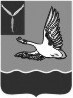 АДМИНИСТРАЦИЯ  ПОДЛЕСНОВСКОГО  муниципального образования МАРКСОВСКОГОМУНИЦИПАЛЬНОГО РАЙОНАул. Комсомольская, 86 «а», с. Подлесное, Марксовского района, Саратовской области, 413072Тел: (845-67) 6-03-90, 6-06-84ПОСТАНОВЛЕНИЕ  02.04.   2018г.     № 20  О проведении противопаводковых мероприятийи мерах по обеспечению аварийного пропускапаводковых вод на территории Подлесновскогомуниципального образования на 2018 год.В целях организации и проведении работ по безаварийному пропуску паводковых вод, обеспечения бесперебойной работы предприятий, организаций, учреждений, безопасности жизни людей, предотвращения разрушения платин, мостов, гидротехнических сооружений, линий электропередач, строений, других сооружений, руководствуясь Уставом Подлесновского муниципального образования -П О С Т А Н О В Л Я Ю:1. Создать паводковую комиссию при администрации Подлесновского муниципального образования, согласно приложения №1.2.Утвердить план организационных мероприятий по обеспечению безаварийного пропуска паводковых вод на территории Подлесновского муниципального образования на 2018 год, согласно приложения №2.3.Утвердить график дежурств паводковой комиссии Подлесновского муниципального образования на 2018 год, согласно приложения №3.4. Утвердить состав сил и средств на пропуск паводковых вод 2018 год.5. Установить, что решения паводковой комиссии по вопросам обеспечения безопасного пропуска  паводковых вод и ликвидации последствий паводка являются обязательными для руководителей  предприятий, организаций, учреждений на территории   Подлесновского муниципального образования независимо от ведомственной принадлежности.6. Опубликовать настоящее постановление на официальном сайте Подлесновского муниципального образования.7.   Настоящее постановление вступает в силу со дня его подписания.8.   Контроль за исполнением настоящего постановления оставляю за собой.Глава  администрации Подлесновскогомуниципального образования                                                                  Е.В. Березина                                                                      Приложение № 1                                                                                                 к  постановлению администрации                                                                                           муниципального образования                                                                                          от  02.04.  2018 год № 20 Состав паводковой комиссииПодлесновского муниципального образованияБерезина Е.В.   – глава  администрации Подлесновского муниципального                           образования, председатель комиссии.Кузьминова С.А. –  заместитель главы администрации Подлесновского                                                 муниципального   образования, заместитель председателя                              комиссии.Клюкина Т.В. –  главный специалист   администрации Подлесновского                                  муниципального образования, секретарь комиссии. Члены комиссии:Блинова Н.М.  –  главный специалист администрации Подлесновского МОВекленко А.А.– ген. директор ООО «Спецтенохснаб» (по согласованию),Зеленых В.Ю. - УУП (по согласованию)Шереметьев В.И. – ФГУ «Саратовмеливодхоз» (по согласованию),Казанцева Н.В. - Подлесновская врачебная амбулатория (по согласованию),Кулешов И.В.- Марксовский филиал ОАО «Облкоммуэнерго» с. Подлесное.(по.согласованию).                                                                                             Гриценко В.И.  - директор ООО «Орловское» (по согласованию),Ботов С.В.- директор ООО «Наше дело» (по согласованию)Жижко А.И. - Подлесновский участок тепловые сети (по согласованию),Филин С.И.  -   ОАО «Газпром газораспределение» (по согласованию),Коршиков С.В.- ОАО МРСК Волги филиал Приволжские электрические сети (по согласованию),Воеводина Г.В.- Подлесновский дом интернат для престарелых и инвалидов (по согласованию),Серебряков А.В. – Орловский детский дом интернат для умственно отсталых детей (по согласованию),Толок А.Н.  -  ведущий специалист  по ТБ ГО и ЧС администрации Подлесновского МОКадырметова Т.В. -  главный специалист администрации Подлесновского МО,Кардымон Е.В. -  главный специалист администрации  Подлесновского МО.Зюзина Л.Н.  -   мастер   ОООУК «Наш дом Плюс» Глава администрации                                                                              Подлесновского  муниципального образования                                                                                                Е.В.Березина                                                                                                                                                                      Приложение № 2                                                                                                                                                                                                   к постановлению администрации                                                                                                                                                                                        муниципального образования                                                                                                                                                                               от   02.04.  2018 года    № 20    План организационных мероприятий по обеспечению безаварийного  пропуска паводка   на территорииПодлесновского муниципального образования на 2018 год.Глава администрацииПодлесновского муниципального образования                                                Е.В.Березина                                                                        Приложение № 3                                                                                                  к постановлению администрации                                                                                             муниципального образования                                                                                            от  02.04. 2018 год №  20ГРАФИК ДЕЖУРСТВпаводковой комиссии Подлесновского муниципального образования. Березина Е.В.  - глава администрации Подлесновского МО, постоянно  (  апрель, май) –  6-06-84, 6-03-90(рабочий), 89271043434Кузьминова С.А. – зам. главы администрации Подлесновского МО, постоянно ( апрель, май) – 6-06-84, 6-05-66, 6-03-90 (рабочий), 89271000670.Блинова Н.М. – главный специалист администрации Подлесновского МО, ( апрель, май), постоянно, т.89270501570.Векленко А.А.-   ген. директор ООО «Спецтехноснаб», постоянно ( апрель, май) - 89371481304,   Зюзина Л.Н. - ООО УК «Наш дом Плюс», с 8-00 до 16-00, т. 898763176379 Жижко А.И. – МУП «Тепло» постоянно т. 6-03-43,            7.   Клюкина Т.В. - ведущий специалист администрации Подлесновского          МО   – с 8.00 до 16.00 –рабочие дни ( апрель, май) , 6-03-90.Талаленков А.В.- инженер  ООО «Спецтехноснаб» – с 8.00 до 16.00 –                рабочие дни  ( апрель, май) - 89379707490Кадырметова Т.В. – главный  специалист администрации Подлесновского МО (села Баскатовка, Рязановка) - с 8.00 до 16.00 – рабочие дни  ( апрель, май) – 6-20-81, 89271391637     11. Кардымон  Е.В.  -  главный  специалист  администрации Подлесновского  МО села Орловское, Буерак, Александровка,          Караман) - с 8.00 до 16.00 – рабочие дни  ( апрель, май) – 6-41-75(р.), 6-41-82(д.). 89372517337         13.Толок А.Н. – ведущий специалист по ТБ ГО и ЧС администрации Подлесновского МО (с. Подлесное, Сосновка) рабочие дни  ( апрель, май) с 8.00 до 16.00. т. 6-03-90, 8927149389414. Зеленых В.Ю. – УУП с. Подлесное, постоянно, 8927058126415. Килин В.И. – УУП с. Баскатовка, постоянно,           16. Шереметьев В.И. – ФГУ «Саратовмеливодхоз» постоянно              ( апрель, май), т. 89271142132.     17. Казанцева Н.В. - Подлесновская врачебная амбулатория - постоянно,             ( апрель, май) Т. 6-02-35      18. Кулешов И.В.- Марксовский филиал ОАО «Облкоммуэнерго»              с. Подлесное. – постоянно ( апрель, май) т. 6-00-22,                                                                                                        19. Гриценко В.И.  - директор ООО «Орловское» постоянно              ( апрель, май) т. 89279119070.       20. Ботов С.В. - директор ООО «Наше дело» -  постоянно,               ( апрель, май) т. 89033804493        21. Филин С.И.  -   ОАО «Газпром газораспределение»               Постоянно ( апрель, май), т. 6-04-76, 89271453196        22. Коршиков С.В. - ОАО МРСК Волга филиал Приволжские                  электрические сети – постоянно ( апрель, май), т.  89272791555        23. Воеводина Г.В.- Подлесновский дом интернат для престарелых и                     инвалидов -  постоянно ( апрель, май), т. 6-00-50.        24. Серебряков А.В.. – Орловской детский дом интернат для умственно                    отсталых детей  постоянно ( апрель, май), т. 5-13-96, 6-41-43.Глава администрацииПодлесновского муниципального образования                                                Е.В.Березина                                                                                                                              Приложение №4                          Состав сил и средств на пропуск паводковых вод 2018 год.                         Информация по ассенизаторской техники 1. Руководителям организаций, расположенных на территории с. Баскатовка, с. Рязановка,  с. Подлесное, с. Сосновка, с. Орловское, с. Александровка, с. Буерак, с Караман,  независимо от форм  собственности, ведомственной принадлежности, принять необходимые меры для предупреждения возникновения чрезвычайных ситуации, обеспечения безопасности людей, сохранности сельскохозяйственных животных, материальных средств, имущества, техники.руководители организаций.2. Организовать круглосуточное дежурство и наблюдение за сходом паводковых вод. Иметь в распоряжении необходимую технику (трактора, автотранспорт,  ассенизационные машины).ООО «Спецтехноснаб» - Векленко А.А. ООО «Наше дело» - Ботов С.В..ООО «Орловское» - Гриценко В.И. КФХ «Решетняк С.Н.» - Решетняк С.Н. КФХ «Степные просторы» - Зарубей Н.И. Комсомольский участок Приволжского филиала ФГУ «Саратовмелиоводхоз» - Шереметьев В.И.УУП  с. Подлесное – Зеленых В.Ю.Марксовский филиал ОАО «Облкоммуэнерго» с. Подлесное  -  Кулешов И.В.Старший мастер участка с. Подлесное треста «Газпром газораспределение»- Филин С.И..ОАО  МРСК ВОЛГА филиал Приволжские электрические сети - Коршиков С.В.3. Постоянно о ходе паводка информировать дежурного паводковой комиссии. График дежурства членов паводковой комиссии довести до  сведения граждан.Ведущий специалист администрации ПМО  Толок А.Н.4. Создать на время паводка аварийные бригады, способные оперативно решать вопросы предупреждения и ликвидаций последствий. Содержать в повышенной готовности во время паводка транспортные средства, приспособленные для вывоза людей из зон затопленияООО «Спецтехноснаб» Векленко А.А.ООО «Наше дело» - Ботов С.В. . ООО «Орловское» - Гриценко В.И..  И.П.  Захаров А.В. КФХ «Решетняк» - Решетняк С.Н. КФХ «Степные просторы» - Зарубей Н.А. Комсомольский участок Приволжского филиалаФГУ «Саратовмелиоводхоз» - Шереметьев В.И.УУП  с.Подлесное– Зеленых В.Ю.УУП с.Баскатовка – Килин В.И.Марксовский филиал ОАО «Облкоммуэнерго» с.Подлесное- Кулешов И.В.  с. Подлесное                                                                                                                                                                                                                                                                                                                                              «Газпрпом газораспределение»- Филин С.И.ОАО МРСК ВОЛГА филиал  Приволжские электрические сети - Коршиков С.В. МУКС ПСКО- директор Решетняк В.П..Пожарный пост №51 с. Подлесное – Танишев В.А.5. Подготовить к рабочему состоянию откачивающие установки ООО «Спецтехноснаб» Векленко А.А.ООО «Наше дело» - Ботов С.В..ООО «Орловское» - Гриценко В.И.И.П.  Захаров А.В.  КФХ «Решетняк» - Решетняк С.Н. КФХ «Степные просторы» - Зарубей Н.А.  КФХ «Иссыкуль» - Макаров В.В. КФХ «Мох М.В.» - Мох М.В.6. Иметь в наличие необходимый запас ГСМ на противопаводковые мероприятия.ООО «Спецтехноснаб» Векленко А.А. ООО «Наше дело» - Ботов. С.В.. ООО «Орловское» - Гриценко В.И. И.П.  Захаров А.В. КФХ «Решетняк» - Решетняк С.Н. КФХ «Степные просторы» - Зарубей Н.А.КФХ «Иссыкуль» - Макаров В.В.КФХ «Мох М.В.» - Мох М.В.Комсомольский участок Приволжского филиалаФГУ «Саратовмелиоводхоз» - Шереметьев В.И.7. Очистить дороги, подъездные пути к жилым домам, объектам социальной сферы, определить места и расчистить проходы для схода воды.     ООО «Спецтехноснаб» -  Векленко А.А. ООО «Наше дело» - Ботов С.В. ООО «Орловское» - Гриценко В.И.                  	                         насосные станции и другие    сооружения:    Комсомольский участок     Приволжского филиала ФГУ «Саратовмелиоводхоз» -                                Шереметьев В.И. места складирования кормов: ООО «Наше дело» - Ботов С.В. ООО «Орловское» - Гриценко В.И.  И.П.  Захаров А.В. КФХ «Решетняк С.Н.» - Решетняк С.Н.КФХ «Степные просторы» - Зарубей Н.А.КФХ «Иссык-Куль» - Макаров В.В. КФХ «Мох М.В.» - Мох М.В.                                   дороги, мосты: «Марксстрой-С» - Болдырев В..И.     объекты соц. сферы: Мельниченок Ю.П.  директор МУСОШ  с. Подлесное,  Подкопаева Л.Б. директор МУСОШ       с. Баскатовка,  Бахтиева Р.Э. директор МУСОШ с. Орловское,    Лукпанова С.А. директор МУСОШ с. Караман,    Самарцева Е.А. заведующая  Д/с №19 с.Подлесное,   Беспалова Т.Н.заведующая  Д/с Баскатовка, Мурзатаева М.А. заведующая Д/с Караман, Решетняк В.П.  директор МУКС ПСКО,           Казанцева Н.В. Подлесновская врачебная амбулатория, Пестрякова Н.В. ФАП село Орловское, Савенков И.А.  ФАП с. Александровка, Джумагалиева Р.  ФАП с Караман, Фурсова В.А. ФАП с. Баскатовка, Лужецкий Н.М.руководитель кружка с. Баскатовка,8. Провести ревизию энергоснабжения и освещения объектов, обеспечивающих жизнедеятельность сел Подлесновского МО (ТП, щиты учета и др.) ОАО МРСК Волга филиал Приволжские электрические сети – Коршиков С.В. Марксовский филиал ОАО «Облкоммуэнерго» с. Подлесное  -  Кулешов И.В.9. Очистить от снега и льда водозаборы, произвести обваловку скважин, нефтебаз, навозохранилищ, мест хранения удобрений, мест складирования твердых и жидких отходов.ООО «Наше дело» - Ботов С.В. ООО «Спецтехноснаб» Векленко А.АООО «Орловское» - Гриценко В.И.И.П.  Захаров А.В. КФХ «Решетняк» - Решетняк С.Н.КФХ «Степные просторы» - Зарубей Н.А.КФХ «Иссыкуль» - Макаров В.В.КФХ «Мох М.В.» - Мох М.В.10. Заготовить необходимые материалы для ремонта, отсыпки дорог,  водозаборов, мест складирования кормов. ООО «Наше дело» - Ботов С.В. Комсомольский участок Приволжского филиала ФГУ                                «Саратовмелиоводхоз» - Шереметьев В.И. ООО «Спецтехноснаб»  - Векленко А.А. ООО «Марксстрой-С» - Болдырев В.И.11. В случае необходимости в период паводка организовать питание отселенного населения, личного состава и  аварийных бригад.частные предприниматели (по согласованию).12. Принять необходимые меры по сохранению опор линий электропередач, ТП, газовых сетей, тепловых и водопроводных линий. Организации по принадлежности  13. Регулярно проводить откачку нечистот из выгребных ям, не допускать их смешивание с талыми водами. ОООУК» Наш дом Плюс»- Зюзина Л.Н.  ООО «Спецтехноснаб» -  Векленко А.А.14. Всем руководителям организации, учреждении расположенных на территории Подлесновского муниципального образования в срок до 28.02.2018г. 1. Разработать по каждому предприятию, организации свои конкретные мероприятия, составить сметы, графики дежурств и решение об образовании паводковых комиссий. 2 . Предоставить информацию о силах и средствах,  привлекаемых на период паводка. 3. Всю документацию направить:  один экземпляр в комиссию Подлесновского муниципального образования и один экземпляр в районную паводковую комиссию.№п/пОрганизация ФормирующаяМобильныйотряд          Наименование, марка техники,   оборудованиеКол – вотехникиОбщееколичествотехники1.ООО «СпецтехноснабАссенизатор Камаз 112.МКУП «ПСХ»Камаз113.ООО «Наше дело»К-700МТЗ-1921К-701МТЗ-80111144.ООО «Орловское»ЮМЗ-50115.Комсомольский участок Приволжского филиала ФГУ «Саратовмелиоводхоз»К-701МТЗ-80112№п\п          Организация   Марка    Примечание1.ООО «Спецтехноснаб»Камаз8м.куб.2.ГБУ СО «Орловской детский дом-интернат»Газ -533,6м.куб.